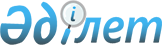 О присвоении наименований и переименовании некоторых организаций образования Западно-Казахстанской областиПостановление Правительства Республики Казахстан от 20 декабря 2019 года № 945.
      В соответствии с подпунктом 4-1) статьи 10 Закона Республики Казахстан от 8 декабря 1993 года "Об административно-территориальном устройстве Республики Казахстан", постановлением Правительства Республики Казахстан от 5 марта 1996 года № 281 "Об утверждении Правил присвоения наименования аэропортам, портам, железнодорожным вокзалам, железнодорожным станциям, станциям метрополитена, автовокзалам, автостанциям, физико-географическим и другим объектам государственной собственности на территории Республики Казахстан, а также переименования, уточнения и изменения транскрипции их наименований и присвоения собственных имен лиц государственным юридическим лицам, юридическим лицам с участием государства" Правительство Республики Казахстан ПОСТАНОВЛЯЕТ:
      1. Присвоить коммунальному государственному учреждению "Школа-гимназия № 44 отдела образования города Уральска" имя Динмухамеда Кунаева.
      2. Переименовать следующие организации образования:
      1) коммунальное государственное учреждение "Болдыревская основная общеобразовательная школа" Акжаикского районного отдела образования Западно-Казахстанской области в коммунальное государственное учреждение "Основная общеобразовательная школа Үштөбе" Акжаикского районного отдела образования Западно-Казахстанской области;
      2) коммунальное государственное учреждение "Горячкинская основная общеобразовательная школа" Акжаикского районного отдела образования Западно-Казахстанской области в коммунальное государственное учреждение "Основная общеобразовательная школа Мойылды" Акжаикского районного отдела образования Западно-Казахстанской области;
      3) коммунальное государственное учреждение "Каленовская начальная общеобразовательная школа" Акжаикского районного отдела образования Западно-Казахстанской области в коммунальное государственное учреждение "Начальная общеобразовательная школа Ақбұлақ" Акжаикского районного отдела образования Западно-Казахстанской области;
      4) коммунальное государственное учреждение "Красноярская средняя общеобразовательная школа" Акжаикского отдела образования Западно-Казахстанской области в коммунальное государственное учреждение "Средняя общеобразовательная школа имени Ыбырая Алтынсарина" Акжаикского районного отдела образования Западно-Казахстанской области;
      5) коммунальное государственное учреждение "Харькинская средняя общеобразовательная школа" Акжаикского районного отдела образования Западно-Казахстанской области в коммунальное государственное учреждение "Средняя общеобразовательная школа имени Хиуаз Доспановой" Акжаикского районного отдела образования Западно-Казахстанской области;
      6) коммунальное государственное учреждение "Богатыревская средняя общеобразовательная школа отдела образования Казталовского района" в коммунальное государственное учреждение "Средняя общеобразовательная школа имени Ахмета Байтурсынулы отдела образования Казталовского района";
      7) коммунальное государственное учреждение "Мироновская основная общеобразовательная школа отдела образования Казталовского района" в коммунальное государственное учреждение "Основная общеобразовательная школа Жаңатаң отдела образования Казталовского района";
      8) коммунальное государственное учреждение "Никонорская начальная общеобразовательная школа отдела образования Казталовского района акимата Казталовского района" в коммунальное государственное учреждение "Начальная общеобразовательная школа Қособа отдела образования Казталовского района акимата Казталовского района";
      9) коммунальное государственное учреждение "Григорьевская общеобразовательная школа" отдела образования Бурлинского района Западно-Казахстанской области в коммунальное государственное учреждение "Общеобразовательная школа Кеңтүбек" отдела образования Бурлинского района Западно-Казахстанской области;
      10) коммунальное государственное учреждение "Кировский комплекс школа-детский сад отдела образования Бурлинского района Западно-Казахстанской области" в коммунальное государственное учреждение "Комплекс школа-детский сад Қарағанды" отдела образования Бурлинского района Западно-Казахстанской области";
      11) коммунальное государственное учреждение "Тихоновский комплекс школа-детский сад отдела образования Бурлинского района Западно-Казахстанской области" в коммунальное государственное учреждение "Комплекс школа-детский сад Қарақұдық" отдела образования Бурлинского района Западно-Казахстанской области".
      3. Настоящее постановление вводится в действие со дня его первого официального опубликования.
					© 2012. РГП на ПХВ «Институт законодательства и правовой информации Республики Казахстан» Министерства юстиции Республики Казахстан
				
      Премьер-Министр
Республики Казахстан 

А. Мамин
